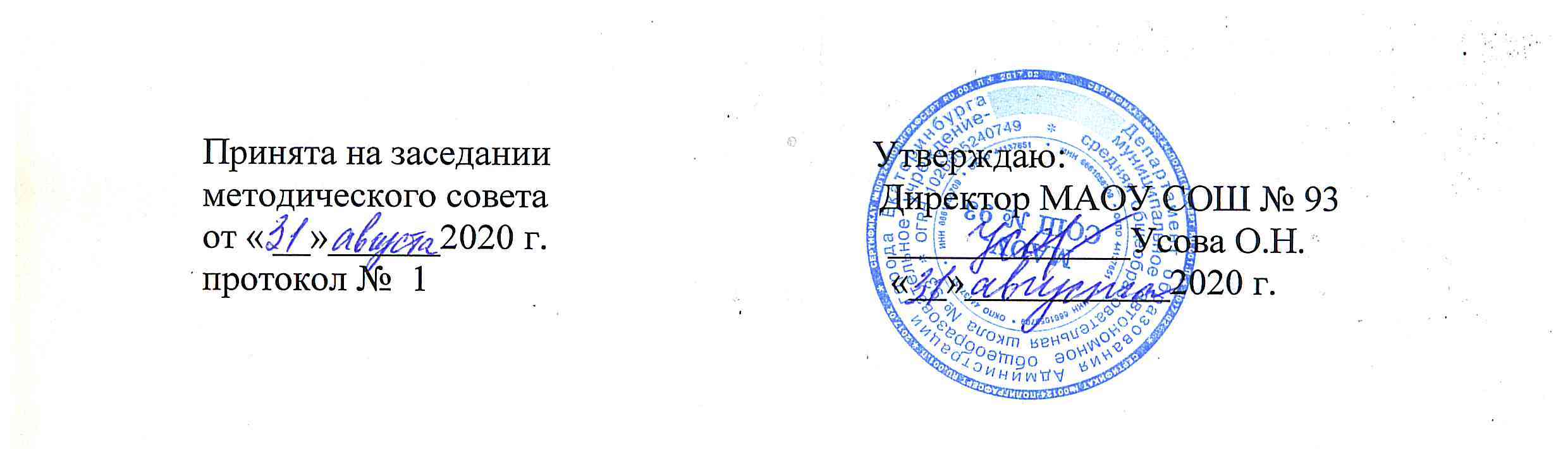  Расписание  работы объединений дополнительного образования МАОУ -СОШ  № 93 на  2020- 2021  г.г.№ п/пНазвание коллективаРуководительРуководительПонедельникВторникСредаЧетвергПятницаПятницаМесто проведенияСтудии и секции на бесплатной основеСтудии и секции на бесплатной основеСтудии и секции на бесплатной основеСтудии и секции на бесплатной основеСтудии и секции на бесплатной основеСтудии и секции на бесплатной основеСтудии и секции на бесплатной основеСтудии и секции на бесплатной основеСтудии и секции на бесплатной основеСтудии и секции на бесплатной основеСтудии и секции на бесплатной основе1Студия декоративно- прикладного искусства «Чудеса  творчества»1-8 классМельникова Наталья Александровна11.55-12.3512.35-13.15  13.20-14.0011.55-12.3512.35-13.15  13.20-14.0011.55-12.3512.35-13.15  13.20-14.0011.55-12.3512.35-13.15  13.20-14.00КАБ.№ 92Танцевальный театр «КВАРТАЛ-93»4-11 классыЗолотарев  Иван Валерьевич1 группа08.00- 08.401 группа08.00- 08.402  группа12.50--13.303 группа15.10-15.501 группа08.00- 08.401 группа12.50-13.302 группа15.10-15.501 группа12.50-13.302 группа15.10-15.501 группа08.00- 08.40Зал хореографии, актовый зал3Студия технического творчества «Фантазеры без границ» 3-8 классТетюшкина Татьяна Анатольевна11.50-12.3012.40-13.2016.05-16.4516.55-17.3517.45-18.2516.55-17.3517.45-18.2513.30-14.10Каб. № 84ТЕАТР НА ФРАНЦУЗСКОМ ЯЗЫКЕ5-11 классИльяшевич Ольга Викторовна1 группа  15.10-15.5016.00-16.40   16.50-17.30   2 группа  17.40-18.2018.30-19.102 группа13.20-14.002 группа13.20-14.00Актовый зал5Школьное географическое общество «Творческая география»    5-10 классКовтун Дарья Вячеславовна15.10-15.5015.10-15.5015.10-15.5016.05-16.4515.10-15.5016.05-16.45Актовый зал6«Шахматы»4  классТясина Елена Владимировна13.30-14.10Каб. №347«Легкая атлетика»3-6 классСедова Милена Алексеевна18.00-18.4018.45-19.2518.00-18.4018.45-19.25Спортивный залсуббота16.00-16.4016.45-17.2517.30-18.108«Баскетбол» 6-11 классМакаров Данил Андреевич18.25-19.0518.25-19.0518.25-19.05Спортивный залСуббота14.00-14.4014.50-15.3015.30-16.10      9( ДДТ на базе школы)Ансамбль песни«Коробейники»1-10 класс  Мордвина   Наталья Дмитриевна1 группа12.35-13.15  13.20-14.002 группа16.05-16.451 группа12.35-13.15  13.20-14.002 группа16.05-16.451 группа12.35-13.15  13.20- 14.002 группа16.05-16.451 группа12.35-13.15  13.20- 14.002 группа16.05-16.45Актовый зал10( ДДТ на базе школы)Музыкальная театральная студия «МТС – КЛЯКСА»для начальной школы            1-4 классЗолотарев  Иван Валерьевич1группа08.00- 08.402 группа12.00 – 12.4013.40-14.203 группа14.25-15.051группа08.00- 08.402 группа12.00 – 12.4013.40-14.203 группа14.25-15.051группа08.00- 08.402 группа12.00 – 12.4013.40-14.203 группа14.25-15.05Зал хореографии, актовый зал, каб.№ 3611( ДДТ на базе школы)Лаборатория молодежных социальных проектов «Активная молодежь»7-10 классМинакова Анна Сергеевна1 группа12.10-12.5013.00-13.402 группа14.10-15.0015.10-15.501 группа12.10-12.5013.00-13.402 группа14.10-15.0015.10-15.50Среда каб.№ 23Актовый зал(пятница)12( КМЖ «Салют» на базе школы) «Шахматы»1-8 классАнисимов Сергей Вениаминович12.45-13.2513.30-14.10Каб. №27